Publicado en Huesca el 11/12/2023 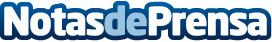 Talleres Murillo destaca como patrocinador en la divertida III Carrera San Silvestre de MonzónUniendo deporte y solidaridad, Talleres Murillo patrocina la III Carrera San Silvestre Solidaria Fuente del Saso, con fondos destinados a la Asociación AMODatos de contacto:José Luis MurilloTalleres Murillo974 402 012Nota de prensa publicada en: https://www.notasdeprensa.es/talleres-murillo-destaca-como-patrocinador-en_1 Categorias: Aragón Eventos Solidaridad y cooperación Otros deportes http://www.notasdeprensa.es